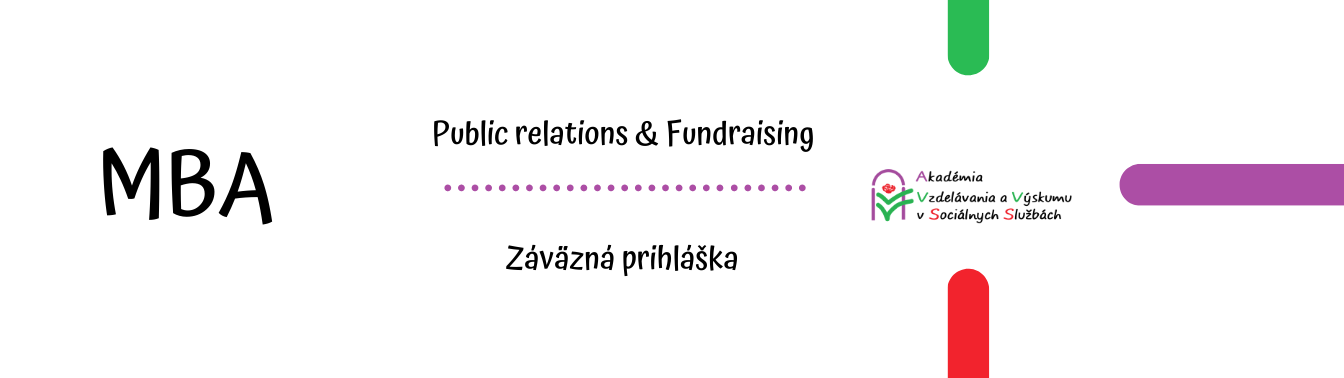 OrganizáciaModul:    Public relations & FundraisingForma:    ONLINE - ZOOMZačiatok: o 9.00 hod.   dňa:  22. – 23. 01. 2021Cena kurzu:185 €/ účastník295 €/ zariadeniePrihlášku pošlite podpísanú a naskenovanú na e-mail sekretariat@avvss.sk. Po zaslaní prihlášky Vám vystavíme faktúru.Dňa									PodpisNázovZriaďovateľ  Adresa organizácieUlica: Ulica: Ulica: Adresa organizáciePSČ, obec: PSČ, obec: PSČ, obec: Adresa organizácieVÚC:VÚC:VÚC:IČO:DIČ:Prihlásená osoba Titul, priezvisko, meno, funkcia       Titul, priezvisko, meno, funkcia       Dátum narodenia:Tel.č.E-mail: E-mail: Adresa bydliskaNázovOZ Akadémia vzdelávania a výskumu v soc. službách; www.avvss.sk OZ Akadémia vzdelávania a výskumu v soc. službách; www.avvss.sk OZ Akadémia vzdelávania a výskumu v soc. službách; www.avvss.sk v spolupráci s Tabita s.r.o. a  OZ Planéta Malého princav spolupráci s Tabita s.r.o. a  OZ Planéta Malého princav spolupráci s Tabita s.r.o. a  OZ Planéta Malého princav spolupráci s Tabita s.r.o. a  OZ Planéta Malého princaPoštová adresaBernolákova 4, 908 51, HolíčBernolákova 4, 908 51, HolíčBernolákova 4, 908 51, HolíčKontaktná osoba za organizáciuIng. Dominika Chalupová Telefónne číslo:0948 345 158IČO: 51 216 477e-mail: sekretariat@avvss.skDIČ: 2120639246DIČ: 2120639246